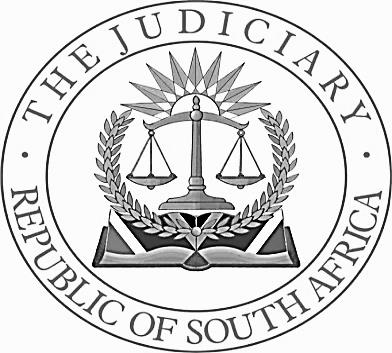 IN THE HIGH COURT OF SOUTH AFRICAGAUTENG DIVISION, PRETORIAOPPOSED MOTION ROLL FOR THE WEEK 2 – 6 SEPTEMBER 2019BEFORE THE HONOURABLE JUSTICE NONYANE6MOKOPANE TRIBAL AUTHORITYVSD K KEKANA + 327793/1414N M BOROKOVSM D MASIPA +242936/1619CHANGING TIDESVSD J PRETORIUS50984/1726LANTI TRADING 105 CCVROBENCO CONSTRUCTION (PTY) LTD22162/1733DUNHAM-BUSH INTERNATIONAL AFRICA (PTY) LTDVSMORCIO LOAD LOGIC CC25280/1841T C SWARTVSA G POTGIETER49710/1846GABOINEWE INVESTMENTS (PTY) LTDVSSOUTHERN PALACE GROUP OF COMPANIES +232622/18      49FNB BANKVSS P MOGOPUDI50254/19      52P MASHWANAVSSEBUSHI SOMO CONSTRUCTION & PROJECTS39833/19      56    S T NTHITEVSL MOTSHWANE9978/19